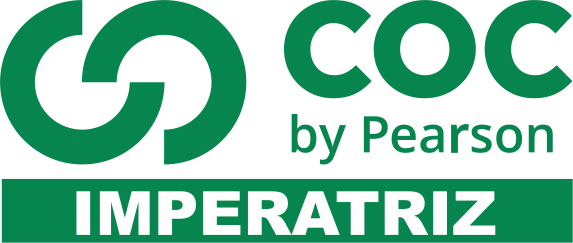 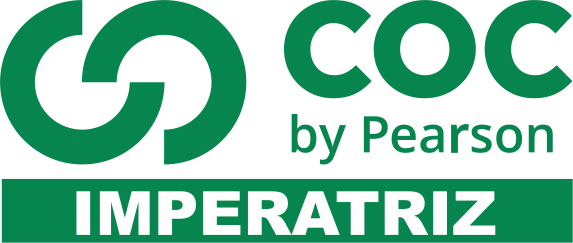 Grupo 8. Capitulo 15: Recursos hídricos e manutenção da vida e do futuro do planeta.1) Explique como ocorre o ciclo da Agua:2) Quais são as principais atividades humanas relacionadas ao uso da agua:3) Cite as principais atividades humanas que mais consomem agua no mundo:4) Explique as diferenças entre os rios de planalto e os rios de planície:5) A expressão “Bacia Hidrográfica” pode ser entendida como:a) o conjunto das terras drenadas ou percorridas por um rio principal e seus afluentes.b) a área ocupada pelas águas de um rio principal e seus afluentes no período normal de chuvas.c) o conjunto de lagoas isoladas que se formam no leito dos rios quando o nível de água baixa.d) o aumento exagerado do volume de água de um rio principal e seus afluentes quando chove acima do normal.6) A falta de água doce no planeta será, possivelmente, um dos mais graves problemas deste século. Prevê-se que, nos próximos vinte anos, a quantidade de água doce disponível para cada habitante será drasticamente reduzida.Por meio de seus diferentes usos e consumos, as atividades humanas interferem no ciclo da água, alterando: a) a quantidade total, mas não a qualidade da água disponível no planeta.b) a qualidade da água e sua quantidade disponível para o consumo das populações.c) a qualidade da água disponível, apenas no subsolo terrestre.d) apenas a disponibilidade de água superficial existente nos rios e lagos.7) Com relação à drenagem de bacias hidrográficas, marque a alternativa INCORRETA:a) Drenagem Exorreica: quando o rio deságua em um oceano.b) Drenagem Endorreica: quando o rio deságua em um lago ou mar interno.c) Drenagem Arreica: quando o rio deságua em outro rio.d) Drenagem Criptorreica: quando um rio tem drenagem subterrânea.8) O Aquífero Guarani constitui-se num grande reservatório subterrâneo de água doce e distribui-se por oito estados brasileiros. Dentre eles encontra-se o estado do(a)a) do Rio de Janeiro.b) da Bahia.c) do Amazonas.d) de Minas Gerais.9)  A bacia hidrográfica brasileira com maior possibilidade de navegação é:a) Bacia do Paraná.b) Bacia do São Francisco.c) Bacia do Paraíba do Sul.d) Bacia Amazônica.Grupo 9. Capitulo 16: Como representar o espaço Geográfico.10) Analise as informações abaixo:- São linhas imaginárias traçadas paralelamente ao Equador.- É a distância medida em graus de qualquer ponto da superfície terrestre ao Equador.- São linhas imaginárias que cortam perpendicularmente o globo e vão de um polo a outro.- É a distância medida em graus de qualquer ponto da Terra ao meridiano de Greenwich.Assinale a alternativa CORRETA quanto ao tema a que se referem tais informações.a) Dizem respeito ao entendimento da cartografia (projeções, escalas e outros).b) Dizem respeito ao sistema de localização baseado nas coordenadas geográficas.c) Dizem respeito ao sistema de fusos horários.d) Ajudam a definir diferentes zonas de temperatura do planeta.11) "Linhas imaginárias traçadas de polo a polo, atravessando a linha do Equador, perpendicularmente."O texto define:a) latitudesb) longitudesc) paralelosd) meridianos12) Criada em 1884, essa linha imaginária foi fruto de uma convenção para designar a “hora inicial”, o ponto a partir do qual se medem os fusos horários e as coordenadas geográficas. Dessa forma, tudo o que se encontra a leste de sua localização tem horas e longitudes positivas e, consequentemente, tudo o que se encontra a oeste tem horas e longitudes negativas.O texto acima faz referência:a) à Linha do Equadorb) à Linha Internacional de Datac) ao Trópico de Câncerd) ao Meridiano de Greenwich13) “Os fusos horários foram criados, em outubro de 1884, por meio de uma reunião de 24 países, na cidade de Washington. Nessa ocasião, estabeleceram-se 24 fusos de uma hora, tendo como referência o tempo em que o planeta Terra leva para dar uma volta completa em torno do seu próprio eixo, percorrendo os 360° de sua circunferência, aproximadamente 24 horas (23 horas, 56 minutos e 4 segundos).”Sabendo que duas cidades distantes entre si 105° de longitude, a distância entre elas, em horas, é dea) 8 h.b) 7 hc) 9 h.d) 10 h.14) A distância, em graus, entre Brasília e Roma é de 45°. Se em Brasília são 15 horas, que horas são em Roma? Lembre-se de que o horário, em Roma, está sempre adiantado em relação ao de Brasília.a) 10 horas                 b) 11horas                   c) 12 horas               d) 18 horas        15) Sobre as projeções cartográficas, é correto afirmar que:a) são meios de se representar o espaço terrestre, havendo uma possibilidade ainda não encontrada de não realizar distorções da forma ou das áreas da superfície.b) são formas de representar a Terra em uma superfície de iguais características externas (forma, tamanho e área)c) são formas de representar a Terra, que é esférica, em um plano. Por conta disso, sempre haverá distorções.d) dividem-se apenas em projeções planas e projeções polares.e) graças às distorções, não podem ser utilizadas para representar a superfície dos continentes da Terra, apenas os oceanos.16) Em um mapa de escala 1: 5.000.000, quantos centímetros serão necessários para representar uma reta de 600 km reais?a) 10 cm                  b) 12 cm                  c) 120 cm                   d) 1,2 cm      17) Quantos fusos horários existem no território brasileiro? E qual a finalidade para estabelecer o horário de verão?18) O que é um projeção Cartográfica? Quais projeções são mais utilizadas atualmente?19) Explique as diferenças entre as projeções de Mercator e Peters.20) É correto afirmar que toda projeção cartográfica é considerada correta? Justifique sua resposta.21) Cite os principais elementos que compõe os mapas atuais:22) Estabeleça a diferença entre Escala Numérica e Escala Gráfica:23) São vários os elementos de um mapa, isto é, aqueles itens e símbolos necessários para que uma mera figura possa ser diferenciada de um verdadeiro mapa ou cartograma, que é feito com rigor científico para representar uma determinada área da superfície terrestre.Relacione os elementos do mapa às suas respectivas definições:(1) Título(2) Escala(3) Legenda(4) Orientação(   ) Relação matemática entre o espaço real e a representação do espaço no mapa.(   ) Indica a direção e a localização por meio da rosa dos ventos ou de um elemento que indica o norte.(   ) Indica o tema que será retratado no mapa.(   ) Representa o significado dos símbolos que aparecem no mapa.24) Converta as seguintes Escalas de acordo com a tabela de conversões.I) 1: 7.000.000 cm para km: II) 1: 2.000.000 cm para km: III) 1:5.500.000 cm para km: IV) 1:800.000 M para Km:V) 1:420 km para cm: 25) Qual a importância da cartografia para a confecção dos mapas?Para que você tenha uma melhor compreensão, montemos uma regra de três:Temos 16 ratos brancos para cada 100 ratos, assim como teremos x ratos brancos se tivermos 250 ratos.De forma geral, sem que você tenha que montar sempre a regra de três, basta que você multiplique o valor do qual você quer achar o percentual (250 neste caso) pela porcentagem (16 neste exemplo), dividindo em seguida este produto por 100 (sempre 100 por ser tratar de porcentagem).Portanto o número de ratos brancos desta população é de 40 ratos brancos.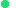 Km Hm Dam M dm cm mm